Wareneingang 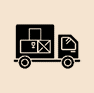 Allgemeine Prüfpflichten des Händlers nach Art. 14 MDRErfüllt der Importeur die Anforderungen gem. Art. 13 Abs. 3?Prüfung der MDR Vorgaben am ProduktUmfang der ÜberprüfungenLagerung und Transport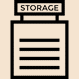 Ändern von Verpackungseinheiten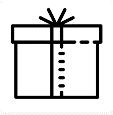 Marktbeobachtung und Reklamationsmanagement 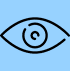 Aktive Mitwirkung am Vigilanz-System 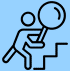 Einhaltung der Vorgaben zur Aufbereitung 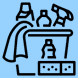 PrüfanforderungWird geprüftWird nicht geprüft Implementierung Prüfung in Planung?Liegt eine Gebrauchsanweisung in der Landessprache des Verwendungsortes bei?Gibt es eine CE Kennzeichnung?Liegt eine zugehörige Konformitätserklärung nach MDR vor?Ist der Produktname oder Produkthandelsname sichtbar?Hat der Hersteller eine UDI sichtbar angebracht?Fristen hierfür unterschiedlich je nach Produktgefährdungsklasse (Klasse I bis Mai 2025)Ist die Herstelleradresse deutlich erkennbar?PrüfanforderungWird geprüftWird nicht geprüft Implementierung Prüfung in Planung?Werden alle relevanten Daten des Importeurs geprüft?Welche Informationen werden geprüft?PrüfanforderungWird geprüftWird nicht geprüft Implementierung Prüfung in Planung?Wird geprüft, ob das Produkt den MDR Vorgaben entspricht?Welche Informationen werden geprüft?PrüfanforderungStichprobeRegelmäßig Gar nichtAnmerkungenWie oft wird geprüft, ob die Produkte den Vorgaben der MDR entsprechen?Welche Informationen werden geprüft?PrüfanforderungJaNeinUmsetzung geplant / Mit welchen Mitteln?Werden die Vorgaben zur Lagerung berücksichtigt? Werden die Vorgaben zum Transport umgesetzt?Welche Rahmenbedingen zur Umsetzung der Vorgaben wurden/werden geschaffen?PrüfanforderungJaNeinUmsetzung geplant / Mit welchen Mitteln?Gibt es ein Prozess im Umgang mit Veränderungen an der Verpackungseinheit? Welche Maßnahmen wurden bereits umgesetzt?PrüfanforderungJaNeinUmsetzung geplant / Mit welchen Mitteln?Gibt es einen Plan zur systematischen Überwachung von MedizinproduktenWelche Maßnahmen wurden bereits umgesetzt?PrüfanforderungJaNeinUmsetzung geplant / Mit welchen Mitteln?Gibt es einen Prozess im richtigen Umgang mit Beanstandungen und der Weitergabe an Hersteller oder Importeure?Welche Maßnahmen wurden bereits umgesetzt?PrüfanforderungJaNeinUmsetzung geplant / Mit welchen Mitteln?Ist der Reinigungs- und Aufarbeitungsprozess klar beschrieben und bewertet? Welche Maßnahmen wurden bereits umgesetzt?